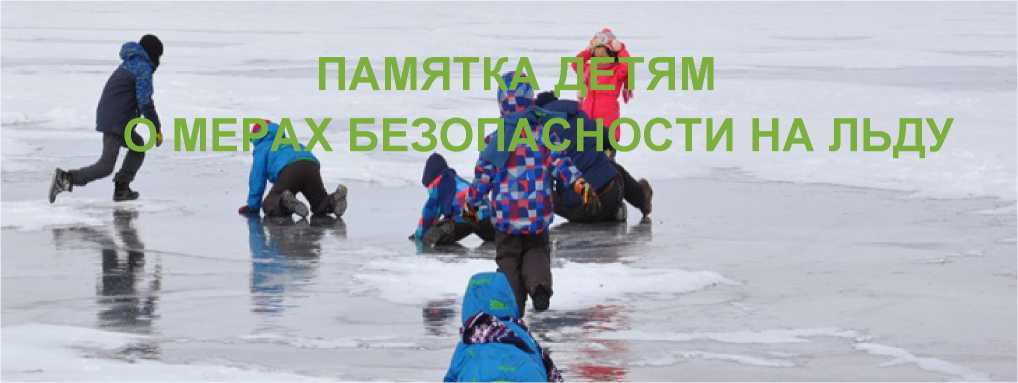 Осенний лед в период с ноября по декабрь, до наступления устойчивых морозов, непрочен. С наступлением вечерних или ночных холодов он ещё способен выдерживать небольшую нагрузку, но днем, быстро нагреваясь от просачивающейся через него талой воды, становится пористым и очень слабым, хотя и сохраняет достаточную толщину.Весной, во время ледохода, на реках и водоемах появляется большое количество льдин. Многие считают катание и проведение других развлечений на льдинах «героическими поступками». Эти забавы нередко заканчиваются купанием в ледяной воде, поскольку льдины часто переворачиваются, разламываются, сталкиваются между собой, ударяются о предметы, находящиеся в воде, попадают в водовороты.Опасные ситуации на льду возникают не только весной во время оттепели, но даже зимой. Продолжительные морозы еще не гарантия полной безопасности. Многих вводит в заблуждение близость берега, но и там порой лед не вплотную к нему примыкает, встречаются трещины, промоины, воздушные полости, что делает прогулки небезопасными.Правила безопасного поведения на льдуНЕ выходитЕ на тонкий не окрЕпший леДНЕ собирайтЕсь ГРУппами на отдельныХ Участках льдаНе приближайтесь к трещинам, прорубям на льдуНе СКАТЫВАЙТЕ СЬ НА САНКАХ, ЛЫ1ЖАХ С КРУТЫХ БЕРЕГОВ НА ТОНКИЙ ЛЕДНе переходите водоем по льду в запрещенных местахНе вы ходите на лед в темное время суток и при плохой видимостиЧто делать, если вы провалились в холодную водуЧто делать, если вы провалились в холодную воду:Не паникуйте, не делайте резких движений, сохраните дыхание.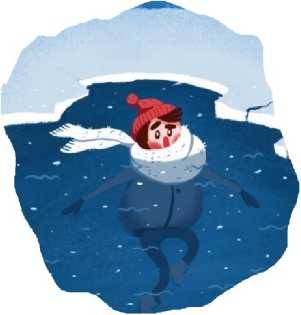 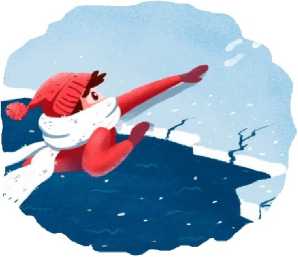 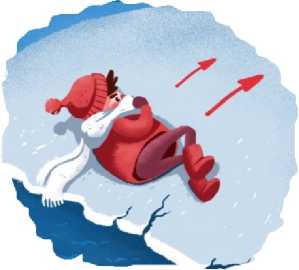 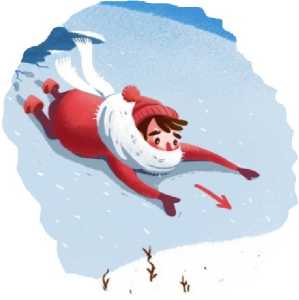 Раскиньте руки в стороны и постарайтесь зацепиться за кромку льда, придав телу горизонтальное положение.Зовите на помощь: «Помогите Тону!»Попытайтесь осторожно налечь грудью на край льда и забросить одну, а потом и другую ноги на лед.Не вставайте сразу на ноги, откатитесь от полыньи.Оказавшись на краю твёрдой поверхности, не пытайтесь сразу же подняться на ноги, лёд может снова провалиться под вами.Откатитесь в сторону от полыньи как можно дальше.Если лед выдержал, перекатываясь, медленно ползите в ту сторону, откуда пришли, ведь здесь лед уже проверен на прочность.Выбравшись на берег, не останавливаясь, чтобы не замёрзнуть, бегом добирайтесь до ближайшего тёплого помещения.Отдохнуть можно только в тёплом помещении.Правительство Санкт-ПетербургаКомитет по вопросам законности, правопорядка и безопасности